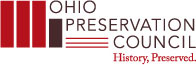 LEARN TO MAKE BOOK CRADLES (!) for reading rooms, exhibits, and digitizationThursday, October 15th, 10 AM - 3 PMat OHIONET, 1500 W Lane Ave, Columbus, OH 43221
Workshop description: Learn how using book cradles in reading rooms, exhibits, and as supports during digitization projects can extend the life of your materials.   Explore the types of cradles available and which are best for particular books structures.  In the afternoon we’ll construct two simple DIY cradles from mat board and foam core.  Instructor(s) will bring samples of the cradles used at their institutions and we encourage workshop attendees to bring examples to show as well.  No previous experience necessary.10:00-11:30 – Instruction:  Why, when, & how to use cradles.  Types, material choices, and accessories.  11:30-12:30 – Lunch (on your own)12:30-2:30 – Hands on: Construct your own simple cradles out of mat board and foam core.2:30 – 3:00 - Clean-up, final questions and session wrap-up.Workshop presenters:  	This workshop is presented by Ashley Jones (Preservation Librarian, Miami University) with assistance from Miriam Nelson (Head of Preservation, Ohio University Libraries), and Holly Prochaska (Preservation Librarian, the Preservation Lab, a collaboration between the Public Library of Cincinnati and Hamilton County and the University of Cincinnati Libraries).Skills learned at this workshop:  Participants who complete this workshop will understand why book cradles are invaluable tools to promote longevity of collections during use and exhibition.  Participants will leave with two simple cradles using widely available and inexpensive materials and instructions to make more!  Additionally, vendor information will be provided for custom or commercial cradles.  Workshop venue:  OHIONET, 1500 W Lane Ave, Columbus, OH 43221, (614) 486-2966 Registration fee:  $65 ($50 for Ohio Preservation Council members), payable by credit card in advance of the workshop. Please proceed through the registration system and choose the Pay Online option.  This fee includes all supplies.  Instructor will provide all necessary tools, which will be checked out and returned at the end of the workshop. To register for this Workshop follow the prompts at:  http://opc.wildapricot.org/event-2011562 